LG lanserer G3 – Velkommen til neste nivå innen smarttelefonER
– Nye toppmodellen bygger videre på den anerkjente G-serien under mottoet "Enkel er det nye smarte"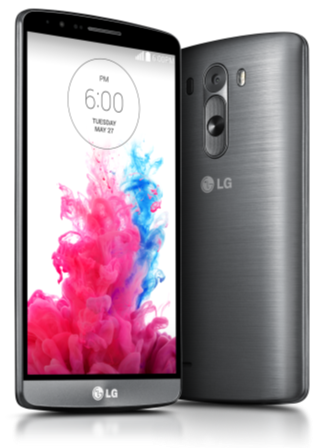 LONDON, 28. mai, 2014 — LG Electronics har endelig avduket sin etterlengtede smarttelefon LG G3 for verden. LG G3 er etterfølgeren til selskapets flaggskip LG G2. Den nye innovative toppmodellen er utstyrt med det beste innen dagens teknologi, sammen med smakfull design, brukervennlighet og smarte funksjoner.LG G3 kommer med luksuriøst metallinspirert design og markedets første Quad HD-skjerm med fantastisk bildekvalitet. Med oppløsning på 2560x1440, har LG G3 over 75 prosent flere piksler enn en Full HD-skjerm. Med hele 538 piksler per tomme får du frem flere utrolige detaljer og skarpere bilder enn hva du kan se på trykk i magasiner. Kombinert med et avansert 13 MP-kamera med optisk bildestabilisator og lynrask laserautofokus, samt et batteri som holder hele dagen og ut i neste dag, tar LG G3 deg til et nytt nivå.Pris og tilgjengelighet LG G3 vil være tilgjengelig i Norge siste uken i juni i fargene Metallic Sort og Silke White, til en veiledende pris på 5.295 NOK 16GB / 5.795 NOK 32GB.Høyoppløselige bilder For høyoppløselige produktbilder; gå til LGs bildearkiv og skriv ”G3” i søkeruten til venstre. For mer informasjon: Se www.lg-g3.no samt www.lg.com, eller kontakt:
Hanna Glaas						Susanne PerssonPR Manager						Product Specialist MCLG Electronics Nordic AB 				LG Electronics Nordic ABBox 83, 164 94 Kista 					Box 83, 164 94 KistaMobil: +46 (0)73 316 17 69				Mobil: +46 (0)70 969 46 06E-post: hanna.glaas@lge.com				E-post: susanne.persson@lge.com 
Mer detaljert informasjon finnes i den engelske pressemeldingen nedenforWITH NEW g3, LG AIMS TO REDEFINE CONCEPT OF SMART AND SIMPLENew G3 Builds on Legacy of the Acclaimed G Series with “Simple is the New Smart”, May 27, 2014 — LG Electronics (LG) today introduced to the world its eagerly anticipated G3 smartphone, the successor to the company’s well-received LG G2. With launch events taking place in six cities worldwide — London, New York, San Francisco, Seoul, Singapore and Istanbul — LG G3 aims to redefine the definition of a global smartphone for global customers. Developed under the Simple is the New Smart concept, LG G3 is a culmination of consumer research based on LG’s product development philosophy, Learning from You. The LG G3 was empowered with the best of what current technology has to offer, providing consumers with a user experience more ambitious than anything offered before by LG.“The smartest innovation in a fast evolving smartphone market is creating harmony between advanced technology and a simplified user experience,” said Dr. Jong-seok Park, president and CEO of the LG Electronics Mobile Communications Company. “LG G3 is the result of our effort to actualize that idea into a tangible product. And we are extremely pleased with the result.”Highlights of the new G3 include:5.5-inch Quad HD display with 538ppi with four times the resolution of HD and almost two times higher resolution than a Full HD display13MP OIS+ (Optical Image Stabilizer Plus) camera with a revolutionary Laser Auto Focus that can shoot stunningly sharp images in a fraction of the time required by conventional phone camerasPolished metallic skin on the rear cover that is lightweight, fingerprint-proof and most of all, beautifulFloating Arc form factor that feels incredibly comfortable in one hand and incorporates the innovative design heritage of the Rear KeyRedesigned graphic user interface (GUI) consistent with the Simple is the New Smart concept of the G3True-to-Life Viewing ExperienceLG’s reputation in the display arena is second to none and the development of the G3’s breathtaking Quad HD display was the result of years of innovation in display technology. With a pixel density of 538ppi, the G3’s Quad HD display sets new viewing standard producing images that are sharper and clearer than traditional smartphone displays. At 5.5-inches, LG G3 boasts a screen ratio of 76.4 percent with thin bezels all around so the phone feels as comfortable in the hand as a smaller traditional smartphone.The high resolution display on the G3 also required LG engineers to pair it with battery technology that was just as innovative. LG equipped the G3 with a 3,000mAh removable battery and advanced optimization technologies to further maximize battery efficiency. By replacing the metal in the battery cathode with graphite, LG engineers were able to extend the lifespan of the G3’s battery. The result is a battery that can keep up with the Quad HD display’s ultra-high performance without losing steam in the middle of the day.Simply CaptivatingThe G3’s advanced 13MP OIS+ camera is designed to quickly and easily capture life’s special moments as they occur, not necessarily when you want them to occur. This is made possible with G3’s innovative Laser Auto Focus, the first of its kind in the smartphone industry. This technology enables the G3 to capture the best moment — even in low light — by measuring the distance between the subject and the camera using a laser beam. So no more fuzzy pictures of your son scoring his first football goal and or missed shots because your camera couldn’t decide quickly enough which toddler in the playground to focus on. Combined with the proven and popular OIS+ technology first seen in the G Pro 2, the G3 is sure to impress even the most discerning shutterbugs.LG also simplified the process of actually capturing those special moments. Rather than having to focus on the subject in preview mode and then pressing the shutter button, with the G3, tapping the subject to focus will simultaneously also trigger the shutter. What’s more, the G3’s 2.1MP front camera incorporates several new enhancements such as a larger image sensor and larger aperture for more light throughput and better-looking selfies. A unique twist has been added to the standard timed selfie mode by incorporating gesture controls — when ready to shoot, simply clench your hand into a fist and the G3 will recognize the gesture and begin the automatic three-second countdown. It couldn’t get any simpler than that.For video, the G3 offers superior sound quality with instinctive microphones that measure the environment to identify the optimal audio level for the clearest recording. And with the built-in 1W speaker with Boost AMP, users can enjoy videos and music accompanied by richer sounds and clearer tones.Balanced and Simplified Design LanguageThe Floating Arc design of the G3 with its ergonomic arch and slim side profile provides an extremely comfortable grip for everyday one-handed use. The Rear Key continues to anchor LG’s innovative design language, with a newly designed power key and volume buttons as well as more premium quality materials and finish. LG also refined sophisticated technical features and advancements located on the rear by arranging them in a clean and singular layout consistent with the G3’s well-balanced design language. The stylish metallic skin with matte finish which keeps the G3 looking clean and fingerprint-free will be offered in five vibrant colors: Metallic Black, Silk White, Shine Gold, Moon Violet and Burgundy Red.To complement the new external design, LG adopted a minimalistic user interface design with flat graphics. The circular motif of the graphic assets in the new UI was derived from the shape and concept of LG’s logo, reflecting its unique visual style and identity.Simplified UX to Reflect Simple PleasuresIn addition to the advanced core technologies, LG took its Learning from You approach to a higher level with new UX features to offer G3 users a unique experience unlike any previous LG smartphone. Highlights include:Smart Keyboard: Adaptive technology learns as you type for faster input with less mistakes. Smart Keyboard reduces input errors by up to 75 percent by tracking and analyzing typing habits and intuitively “knowing” what word the user intended to type. The height of the keyboard can also be adjusted to better fit the user’s hands and position of the thumbs. Individual keys can also be customized with frequently used symbols for even faster input.Smart Notice: Like a personal assistant, Smart Notice provides suggestions and recommendations based on user behavior, phone usage patterns and location to offer user information when it’s needed the most. Smart Notice can remind you of a call you declined earlier and ask if you would like to call that person back. If you have a large number of unused files or apps on the G3 taking up valuable space, Smart Notice will ask if you would like to delete or uninstall them. But what sets Smart Notice apart from other personal assistants is its natural language capabilities. For example, instead of just displaying today’s temperature and weather forecast, Smart Notice will make a recommendation such as, “You may want to take an umbrella today since it will rain this evening.”Smart Security: Understanding the importance of maintaining and securing confidential data when smartphones are shared, misplaced, lost or stolen, the LG G3 offers a number of enhanced security features such as:Knock CodeTM enables users to unlock their device with a pattern of taps. Merging security and convenience, users can create a personalized code that can be entered anywhere on the screen. With the G3, users have the option of being able to use KnockON to wake the screen to check the time as well as enter the home screen directly via Knock CodeTM.Content Lock keeps personal files safe and hidden from view when sharing the G3 with friends. When the G3 is connected to a PC, Content Lock prevents file previews so the data is still safe. The locked files can reside either on the G3’s internal memory or on the microSD card.Kill Switch gives G3 owners the ability to disable their phones remotely in the event of theft. The Kill Switch also allows content on the G3 to be wiped so personal information won’t be compromised. Kill Switch also includes antivirus scanning and remote wipe and lock, among other essential features.LG will also be offering a collection of new premium accessories to accompany the LG G3:QuickCircleTM Case: Available in five colors, QuickCircleTM Case allows easy access to frequently used functions such as calling, text messaging, music and camera all from the QuickCircle window without opening the cover. In addition to the QuickCircleTM Case, LG will offer a lineup of Slim Guard Cases and premium Slim Hard Cases to protect the G3 in handsome style.LG Tone InfinimTM (HBS-900): Developed in collaboration with Harman/Kardon, the Bluetooth stereo headset delivers premium audio quality sound in a stylish design. Built with retractable wire management technology and jog buttons for effortless search, Tone Infinim also features Name AlertTM to verbally notify you who is calling before you answer.Wireless Charger: Compact and foldable, LG’s Wireless Charger is optimized for easy portability. Compatible with Qi’s wireless power charging technology, the Wireless Charger from LG makes staying powered up as convenient as possible.Starting on May 28 in South Korea, LG G3 will begin rolling out worldwide on over 170 carriers. Additional details will be announced locally at the time of availability.Key Specifications*:Chipset: Qualcomm Snapdragon™ 801 (up to 2.5GHz Quad-Core)Display: 5.5-inch Quad HD IPS (2560 x 1440, 538ppi)Memory: 16/32GB eMMC ROM, 2/3GB DDR3 RAM / microSD slot (128GB max)Camera: Rear 13.0MP with OIS+ and Laser Auto Focus / Front 2.1MPBattery: 3,000mAh (removable)Operating System: Android 4.4.2 KitKatSize: 146.3 x 74.6 x 8.9mmWeight: 149gNetwork: 4G / LTE / HSPA+ 21 Mbps (3G)Connectivity: Wi-Fi 802.11 a/b/g/n/ac, Bluetooth Smart Ready (Apt-X), NFC, SlimPort, A-GPS/Glonass, USB 2.0Color: Metallic Black, Silk White, Shine Gold, Moon Violet, Burgundy RedOther: Smart Keyboard, Smart Notice, Knock CodeTM , Guest Mode, etc.# # #* Specifications may vary depending on the market.About LG Electronics Mobile Communications CompanyLG Electronics Mobile Communications Company is an innovator and trend leader in the global mobile communications industry. LG is driving the evolution of mobile forward with its highly competitive core technologies in the areas of display, battery and camera optics and strategic partnerships with noted industry leaders. LG’s consumer-centric products — including the flagship premium G Series models — incorporate unique, ergonomic designs and intuitive UX features that enhance the user experience. The company remains committed to leading consumers into the era of convergence, maximizing inter-device connectivity between smartphones, tablets and a wide range of home and portable electronics products. For more information, please visit www.LG.com.Media Contacts:LG Electronics, Inc.	LG Electronics, Inc.Ken Hong	Claire Jang+44 (0)7833 824 314 (London)	+822 3777 3925 (Seoul)ken.hong@lge.com	claire.jang@lge.comwww.LGnewsroom.com 	www.LGnewsroom.com